The Duntisbournes Parish CouncilDraft minutes of the Parish Council meetingheld at 7pm On 23rd November 2021 at the Village HallWelcome from Chair of CouncilRecording of attendance Parish Councillors Rupert Lane, Jane Edwards, Jamie (W J ) Eykyn, Julian Weston, Richard Bliss, Valerie Dyson and District Councillor Julia Judd.  Mr Morris attended as an invited speaker. 4 members of the public attendedApologies for absence recorded Parish Councillor Eammon Cuthbert.  County Councillor Joe Harris did not attend.Public session at the Chair’s discretion (10 minutes at discretion of chair of the meeting). No points were raisedCouncil approved the minutes of the meeting held on 18th October 2021 (note Standing orders etc to be carried forward to February 22 meeting)Council received verbal report from District Councillor Judd- monthly report distributed via email.   Other points raised included CIL payments, 5 years spend by date.   Queens Platinum Jubilee in June 2022 noted.  Discussions took place on “20 is plenty” and other options available.  Boundary review (see emails)Council did not receive a report from County Councillor Harris and was therefore unable to receive updates on matters that Councillor Harris agreed to follow up  Local Signage        NO LORRIES signs (white signs with black lorries/red cross) are urgently required. DC Judd has   forwarded historical photographs to County Councillor Harris The Grove Culvert - Glos Highways agreed to deal with this during this financial year to avoid flooding downstream, action to inspect took place last year and works had been booked to unblock the culvert.  Highways Manager (Dan Tifney) has not responded quickly to emails but promises have been made to unblock the culvert this autumn.   Has been jetted through and clear - completedGlos Highways and Parish Council liaisonMotorcycle Nuisance see Long Ford information belowGrit Bin exact location required- Middle Duntisbourne location has been discussed with CC Harris/Cllr Dyson and is now waiting installationLong Ford Collapse /wall- County Councillor Harris offered to be able to contribute some of ‘Highway’s local’ budget ‘(a small pot of money County Councillors have to contribute to highways works) in order to get this off the ground and asked if the Parish Council be able to contribute some money as well.  CFWDRoad at the underpass and the parallel road to A417pot holes and patches which have been reported to Glos Highways. Other roads have been done outside the Village boundaries but not within the village boundariesCouncil approved financial reports and payment list Council approved £250 for village and £250 for church subject to official requestsThe Parish Council will take on the additional cost of grass cutting Mason Green (common land) agreedCouncil agreed budget and precept for 2022/23 which must be submitted before next meeting (see attached).  It was agreed to increase precept to £8000  with any surplus to go to reserves The Parish Council discussed the financial implications of the Long Ford Collapse and what would happen after any repairs are completed.  Council wanted to look at closing the Long Ford to vehicle traffic once repairs have been done and invited Mr Morris to make a presentation on how this may be achieved.   Changes to Highways require one of the following HA 1980 s116  “stopping up order”  County Council makes a representation to magistrates, which is initiated  by PC under s137, other methods include TRO, Town and County Planning Act or possibly on a  voluntary basis.HA 1980 s116 needs to show that the road is un-necessary and would not be applicable in this case.  Costs £5-6K  (leisure is classed as a necessary use, un-necessary use is a matter of fact and if people are using it, it is necessary)TRO takes 18m-2yrs and cost is in range of £20k and needs to go through Highways Team.  This is likely to be the most successful route. Voluntary method may be applicable in this case and needs the co-operation of other organisations (such as Trail riders fellowship) and is informal but needs Highways Authority approval.  It was stated by Mr Morris that Trail Riders Fellowship have been locally using the lanes without difficulties. Cost likely to be zero and may be amenable to such organisations. It is not legally enforceable.   Highway authorities would need to approve any signage installed.   It was agreed to pursue a voluntary basis as a first option.  Contact details of the clerk to be shared with Trail riders Fellowship representative.    Clerk will contact County Councillor Harris to seek his and the Highways authority support. Historic England may also support closing of the road to vehicle accessOther lanes (motorcycle nuisance) were discussed and it was felt that they have been wrongly classified on the definitive maps.  But no action was agreed on the way forward on this matterPolice Reform Act could be used if dangerous actions are used eg speed.It was also discussed if speed bumps would be useful in the area. Council received updates on matters from previous meeting Noticeboard in Leer by Cllr Edwards - completed Police Community Group -Cllr Edwards -nothing to report- remove from agendaNeighbourhood Watch – Cllr Edwards – messages via WhatsApp  - remove from agendaHighway issues update and Council agreed actions as follows“20 mph is plenty” County Councillor Harris previously gave an update on the practicalities and costs in the region of £20k for a TRO which could be spread amongst smaller parishes (3 or 4)  but would take 18 months to 2 years.  Parish Councillors would need to consider if they would be in favour of providing funding to move the project along faster in the next financial year.  Budgetary constraints were noted   Alternative schemes such as gates/signs were considered.  Clerk provided some costings (see attached) as was requested at the previous meeting.  It was felt that stone troughs /flowers could be sourced as a first idea. 4ft x2ftx 2ft size was suggested- Cllr Dyson will look into this.definitive map of PROWS – register of paths  and explanation given and timescale noted of 2026 – see County Council website.  Clerk to send link to CouncillorsPlanning matters considered Duntisbourne House update- still in process – DC Judd will follow upCorrespondence received for Council Stone Walls/Ivy – Cllr Lane responded Any other business for information purposes only  - noneDate of next meeting 22nd February 7pm (focus Standing orders/code of conduct policies)Close of meeting 20.36pmFinancial reports for November 21 meetingCash book to 31st October 2021Budget against Actual to 31/10/21Payment list to be approvedB Holder expenses J Edwards – notice board reimbursement £161.99Standing order form to be amended to include £26 per month working from home with effect from 28th December 21. F J Drake &  M J Drake £170.55 (installation of notice board) reservesBudget /precept for 2022/23Council to consider which/if any project funding should be set aside for out of the budget of 2022/23CIL receipts have a 5 year spend by limitRFO draws Council’s attention to NALC legal briefing on Parish Council’s donating/financial supporting Churches or its property including open churchyards.  Legally the Council does not have a specific Power to support Churches or its property. A council that considers making a financial contribution in these circumstances needs to consider whether it is prudent to take an action that it can not be certain is legally validNALC LO1/18 Financial assistance to the Church (as distributed)“20 is plenty” follow up Village Gates to reduce SpeedingSome of the findings given are based on a good quality simulator research study into speed reducing treatments (Jamson et al., 2010). The research specifically compared UK treatments on UK style roads. The research findings are considered to be very conservative, as the study only recruited young (19 to 25 years old) male drivers – younger drivers, and specifically young male drivers are most likely to be speeding, therefore research which is found to be effective on this group is thought to be at least equally effective on other motor vehicle users.Results from this study found speed limit countdown signs to be the most effective treatment at village entries. Compared to other treatments, the countdown signs ensured vehicles had already reached a slower speed for the village entry. Other treatments showed drivers started to reduce their speeds closer to the village, entered the village at a higher speed, and continued to decelerate after the village gateway.For Dragon’s teeth with speed limit markings on a red background, three good quality studies were used to reach the figure given. A study from Iowa State University introduced this treatment in isolation from any other intervention. It found relatively modest speed reduction of between 1 and 2 mph. The study design is good, assessing vehicle speeds over a long time period using a covert data collection technique, however there were no control points used, and only three instances were analysed. The second study, from the Federal Highway Administration (FHWA) of the United States implemented only the speed limit markings with a red background. At a 35 mph speed limit, results showed reductions of 1 to 7 mph in the 85th percentile speed in most situations. This study used three sites for analysis, and the results are based on large sample size, however there were no control points used. The third research piece is the aforementioned study from Jamson et al. It found mean speed reductions of around 6 mph at a 30 mph speed limit village gateway when using dragon’s teeth only, in comparison to when there were no dragon’s teeth. Based on these three studies, the range of 1 to 7mph speed reduction is reached.For crash reduction at village gateways, all information is based on research from the Transportation Research Laboratory (TRL 452). For this study, multiple designs for traffic calming through villages were grouped based on similar characteristics. The study design is strong, with a large selection of sites, and long analysis periods before and after intervention. The research provides evidence that measures which move towards more physical elements are the most effective. The accident reduction figures given can only be used as a rough guide, as the village gateway measures compared on this page differ somewhat from those analysed in the research.There’s a further noteworthy piece of research not mentioned above. TRL 641 studied ‘psychological traffic calming’. The report highlights traffic calming measures which increase cognitive load; create uncertainty; emphasise a change of environment; and break up linearity. The authors state that these elements reduce vehicle speeds considerably, due to the changes they have on the driver’s thought process. This research only backed up this theory with analysis of one village implementation in the U.K. – measures included; removing the centre line; build-outs with tree planting (to create a chicane effect); stone gateways to the village; and buff coloured road sections in pedestrian heavy areas.RecommendationPhysical measures are more effective than just signs and lines alone. Physical measures are more expensive however, and could be unpopular with some residents and motorists.The best approach will be to use the signage and road markings recommended above, and to move towards physical measures if this does not help to cure the issue.Speed cameras can also be very effective at reducing vehicle speeds through a village.Glasdon Uk - £400 approx with individual designs and specifications available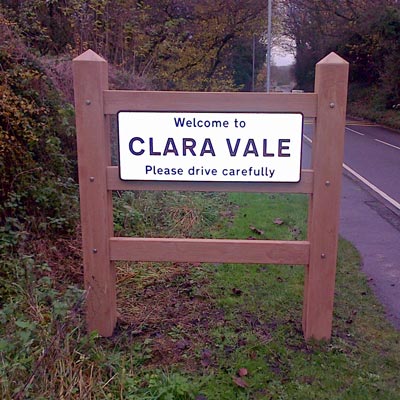 Speed signs (Vehicle Activated )Our ref: DMMO/2026Date: February 2021Dear County Councillors, District Councillors & Clerks to Parish Councils,Public Rights of Way and the significance of 2026I am writing to you regarding a change in legislation which means that certain unrecorded rights ofway in your area may shortly be lost.You may be aware of historic tracks and ways within your parish which are perhaps no longer usedon a daily basis but are considered to be part of your Parish’s history. You should know that if theseways are not currently shown on the official records of rights of way, they could be permanentlyclosed off in 2026 by the owner of the land over which they cross. It is important therefore thatthese routes are protected now.The Countryside and Rights of Way Act 2000 introduced a cut-off date for adding historic paths tothe Definitive Map (which is the legal record of rights of way). This means certain routes whichexisted before 1949 and which aren’t recorded on the Definitive Map by 1st January 2026 may beextinguished. The information within this email gives you further information about why.It is important to note, however, that rights of way already shown on the Definitive Map areunaffected by this change and will not be extinguished as a result.In order to protect any currently unrecorded routes, they will need to be identified and claimedbefore the 1 January 2026 cut-off. These unrecorded routes exist in law; many exist on the groundand are in current use, while others could provide useful additional routes and links to the existingpath network.I have enclosed a document summarising the process for recording a right of way (what is known asa Definitive Map Modification Order) and also an information sheet suggesting documentary sourcesthat can be accessed online, given the current restrictions on accessing archives.However, should your Council have any queries about the “2026 cut-off” or require assistance inhow to research a route or make an application to record a path, then please do not hesitate tocontact me. In the first instance, please email modificationorders@gloucestershire.gov.uk.Following that initial contact, we can arrange a convenient time to discuss any concerns (whethervia phone, email or by video link).Yours sincerely,Andrew HouldeyEngagement Officer (PROW Definitive Map)Asset Data TeamGloucestershire County CouncilShire Hall, Gloucester GL1 2THE-mail: modificationorders@gloucestershire.gov.ukapplication refaddressClosing datePC submission  /DC decision21/04211/FULFoxbury Hill Farm House MiddleDuntisbourne8/12/21Emailed 17/11/21Support – Clerk to submit21/04196/TCONRWhiteheads Well, Duntisbourne Leer23/11/21Emailed 15/11/21No commentspayeedateCHQ NOAMOUNTCURRENT A/C TOTAL FOR YEAR TO DATEopening current account balance01/04/20212312.59PRECEPT22/04/2021RECEIPT3713.006025.59B HOLDER EXPENSES/SALARY27/04/2021197-149.895875.70TANNERS02/05/2021198-1174.804700.90B HOLDER SALARY25/05/2021199-119.914580.99B HOLDER EXPENSES25/05/2021200-132.744448.25HMRC25/05/2021201-119.924328.33B HOLDER SALARY25/06/2021202-119.914208.42GAPTC25/05/2021203-77.054131.37ZURICH INS25/05/2021204-140.003991.37B HOLDER SALARY28/07/2021205-119.913871.46cdc22/04/2021RECEIPT54.013925.47B HOLDER SALARY28/08/2021SO-119.913805.56B HOLDER SALARY28/09/2021SO-119.913685.65easement 17/08/2021RECEIPT19.003704.65b holder overpayment (refunded)01/08/2021so-239.823464.83m c & b j holder 03/09/2021RECEIPT239.823704.65PRECEPT23/09/2021RECEIPT1237.004941.65B HOLDER SALARY28/10/2021so-119.914821.74b holder21/10/2021206-76.664745.08CIL receipt28/10/2021RECEIPT1066.895811.97budget to dateBUDGETACUTAL   YEAR TO DATEBALANCE AVAILABLE TO SPENDPRECEPT4950.004950.00CIL RECEIPTS0.001120.90inter account trans0.000.00wayleave0.0019.00VAT to be reclaimed0.000.00other receipts0.000.000.000.00INCOME4950.006089.900.00SALARIES1800.00959.29840.71ADMIN EXPENSES610.00239.38370.62INSURANCE160.00140.0020.00GRANTS & DONATIONS600.000.00600.00payroll costs90.000.0090.00SUBSCRIPTIONS100.0077.0522.95NOTICE BOARDS1000.000.001000.00GRASS CUTTING300.000.00300.00DEFIBRILLATORS0.000.000.00AUDIT & LEGAL FEES1200.001174.8025.20DOG BINS252.000.00252.00COMMUNITY PLAN1000.000.001000.00FROM RESERVES-2162.00Expenditure4950.002590.52contingency/balance3499.38BANK RECONCILATION to 31/10/2101/04/2021OPENING BANK BALANCEOPENING BANK BALANCE2312.59EXPENDITURE FOR PERIODEXPENDITURE FOR PERIOD2590.52INCOME FOR PERIODINCOME FOR PERIOD6089.90NET EXPENDITURENET EXPENDITUREas at above BANK BALANCE AS ABOVEBANK BALANCE AS ABOVE5811.97as at  31/10/21BAL PER S/M   5931.89LESS U/P CHEQUESLESS U/P CHEQUEShmrc201119.92reconciled balancereconciled balance5811.97Total bank balance5811.97earmarked reservesearmarked reservesCOMMUNITY PLANCOMMUNITY PLAN1000.00TO BE MOVED TO LEGAL FEESTO BE MOVED TO LEGAL FEESGENERAL62.59DOG WASTE BINSDOG WASTE BINS250.00NOTICE BOARDNOTICE BOARD1000.002312.59bank balance at 31/3/21bank balance at 31/3/21bank balance at 31/3/212312.59budget to dateBUDGETACUTAL   YEAR TO DATENotes to be considered22/23PRECEPT4950.004950.00Inflation  5%5198CIL RECEIPTS0.001120.90community project 5 year use by dateinter account trans0.000.00wayleave0.0019.0019VAT to be reclaimed0.000.00other receipts0.000.000.000.00INCOME4950.006089.905217SALARIES1800.00959.291800+5%1890ADMIN EXPENSES610.00239.38wfh+mileage400INSURANCE160.00140.00160GRANTS & DONATIONS600.000.00church/village hall  600payroll costs90.000.0090SUBSCRIPTIONS100.0077.05100NOTICE BOARDS1000.000.00GRASS CUTTING300.000.00300DEFIBRILLATORS0.000.00AUDIT & LEGAL FEES1200.001174.80150DOG BINS252.000.00250COMMUNITY PLAN1000.000.001000FROM RESERVES-2162.00Expenditure4950.002590.524940Balance un allocated 277Mains6 year warrantyData collectionSlow down traffic at entrance to villageInitial costCost of installationCurrently no mains connection in locationOngoing electricity costs£2,300 to £2,500Solar6 year warrantyData collectionDirect replacement for current deviceSlow down traffic at entrance to villageInitial costSolar panel option will not be as effective in adverse weather conditions and may temporarily shut down.£3,455 to £3,655Speed Activated Device (SID) – measure oncoming vehicles speed and display value to driverSpeed Activated Device (SID) – measure oncoming vehicles speed and display value to driverSpeed Activated Device (SID) – measure oncoming vehicles speed and display value to driverSpeed Activated Device (SID) – measure oncoming vehicles speed and display value to driverSpeed Activated Device (SID) – measure oncoming vehicles speed and display value to driverOptionProsConsCostPortable battery powered signThis can be moved to different locations around the village Could possibly be offered for hire to other villages to recoup some of the costs 3 year warrantyCostSomeone would need to be responsible for moving the sign around the villageWould need a contract to loan to other villages, what about damageWarranty does not cover vandalism, impact damage, theft and batteries£2,625 to £3,175 inclusive of 2 Lead Acid batteriesUpgrade to lithium batteries £200 to £580Portable solar powered signsThis can be moved to different locations around the village Could possibly be offered for hire to other villages to recoup some of the costs 3 year warrantyCostSomeone would need to be responsible for moving the sign around the villageWould need a contract to loan to other villages, what about damageWarranty does not cover vandalism, impact damage, theft and batteries£3,240 to £3,790 10w solar powered complete with spare acid battery